Publicado en  el 27/10/2016 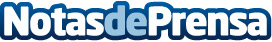 El Govern ofrece asesoramiento y formación con el programa "Consolida't" que beneficiará 650 personas trabajadoras autónomasEl Departamento de Treball, Afers Socials i Famílies ha reforzado el programa "Consolida't", que prevé beneficiar más de 650 personas trabajadoras autónomas. Por este año, el presupuesto se amplia hasta 1.102.000 euros, un 6.9% más que en la edición anterior. Datos de contacto:Nota de prensa publicada en: https://www.notasdeprensa.es/el-govern-ofrece-asesoramiento-y-formacion-con_1 Categorias: Cataluña Emprendedores Solidaridad y cooperación http://www.notasdeprensa.es